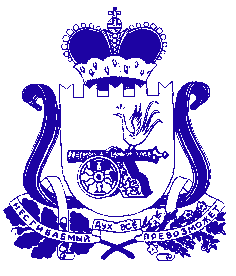 АДМИНИСТРАЦИЯСТОДОЛИЩЕНСКОГО СЕЛЬСКОГО ПОСЕЛЕНИЯПОЧИНКОВСКОГО РАЙОНА СМОЛЕНСКОЙ ОБЛАСТИПОСТАНОВЛЕНИЕот  26.12.2022 года                                                                                                 № 0071               В целях совершенствования правового регулирования в сфере противодействия коррупции на территории Стодолищенского сельского поселения Починковского района Смоленской области, обеспечение прозрачности деятельности органов местного самоуправления Стодолищенского сельского поселения Починковского района Смоленской области, в соответствии с частью 1 статьи 14 Федерального закона от 6 октября 2003 года № 131-ФЗ «Об общих принципах местного самоуправления в Российской Федерации» Администрация Стодолищенского сельского поселения Починковского района Смоленской областип о с т а н о в л я е т:1.Утвердить  муниципальную программу «Противодействие коррупции в муниципальном образовании Стодолищенского сельского поселения Починковского района Смоленской области». 2. Признать утратившими силу:- Постановление      Администрации    Стодолищенского     сельского       поселенияПочинковского района Смоленской области от 29.12.2021 № 0056 «Об утверждении муниципальной программы «Противодействие коррупции в муниципальном образовании Стодолищенского сельского поселения Починковского района Смоленской области.3.Настоящее постановление подлежит размещению на официальном сайте Администрации Стодолищенского сельского поселения Починковского района Смоленской области  в информационно-телекоммуникационной сети «Интернет».Глава муниципального образования Стодолищенского сельского поселенияПочинковского района Смоленской области                                          Л.В. Зиновьева                                                                          УТВЕРЖДЕНА     постановлением Администрации Стодолищенского сельского поселения                                                                             Починковского района                                                                              Смоленской области                                                                                                                                                         от 26.12.2022  года  № 0071      Муниципальная программа«Противодействие коррупции в муниципальном образовании Стодолищенского сельского поселения Починковского района Смоленской области»2023 годП А С П О Р Тмуниципальной программы «Противодействие коррупции в муниципальном образовании Стодолищенского сельского  поселения Починковского района  Смоленской области»Основные положенияПоказатели муниципальной программыСтруктура муниципальной программы  Финансовое обеспечение муниципальной программыРаздел 1. Содержание проблемы и обоснование необходимости
                              ее решения программными методамиНеобходимость реализации Программы обусловлена современным состоянием и уровнем коррупции. Вопросы противодействия коррупции приобретают все большую значимость, так как коррупция относится к числу наиболее опасных негативных социальных явлений, приводящих к разрушению и ослаблению всех государственных институтов.Негативные последствия коррупции выражаются в ресурсных и временных затратах для граждан и организаций, существовании теневой экономики, неэффективности управления, утрате доверия к органам власти и управления. Диапазон способов противодействия коррупции широк. Коррупция как явление, глубоко проникшее в действительность, требует системного подхода и самых решительных мер противодействия. Уровень развития коррупции, изощренные формы ее существования требуют адекватных мер реагирования. Коррупция как социальный процесс носит латентный (скрытый) характер, поэтому объективно оценить ее уровень без серьезных и масштабных социологических исследований и антикоррупционного мониторинга практически невозможно.Поскольку коррупция может проявляться при доступе (отсутствии доступа) к определенной информации, возникает необходимость совершенствовать технологии доступа общественности к информационным потокам. Решить эту проблему возможно только в результате последовательной, системной, комплексной работы по разработке и внедрению новых правовых, организационных, информационных и иных механизмов противодействия коррупции.В целях эффективного решения задач по вопросам противодействия коррупции необходимо объединение усилий институтов гражданского общества, координации деятельности органов местного самоуправления Стодолищенского сельского поселения Починковского района Смоленской области, бюджетных учреждений и организаций. Для этого требуется программно-целевой подход, а также проведение организационных мероприятий в этом направлении.Реализация Программы должна способствовать решению как указанных, так и иных проблем коррупционной направленности на территории Стодолищенского сельского поселения Починковского района Смоленской области.Раздел 2. Основные цели и задачи, сроки и этапы реализации Программы,
а также целевые индикаторы и показатели2.1. Основными целями Программы является осуществление мероприятий по противодействию коррупции в Стодолищенском сельском поселении Починковского района Смоленской области, обеспечение защиты прав и законных интересов жителей муниципального образования.2.2. Достижение основных целей Программы обеспечивается за счет решения следующих основных задач:совершенствование правового регулирования в сфере противодействия коррупции на территории Стодолищенского сельского поселения Починковского района Смоленской области;формирование антикоррупционного общественного мнения и нетерпимости к проявлениям коррупции;обеспечение прозрачности деятельности органов местного самоуправления Стодолищенского сельского поселения Починковского района Смоленской области.2.3. Целевые индикаторы и показатели приведены в приложении № 1 к Программе.Раздел 3. Комплекс процессных мероприятийМероприятия, предлагаемые к реализации и направленные на решение задач Программы, с указанием финансовых ресурсов и сроков, необходимых для их реализации, приведены в приложении № 2 к Программе.Ресурсное обеспечение Программы осуществляется за счет средств бюджета Стодолищенского сельского поселения Починковского района Смоленской области в объемах, предусмотренных Программой.Объем средств местного бюджета, необходимый для финансирования Программы, составляет:2023 год –  0,5 тыс. рублей;2024 год – 0,5 тыс. рублей;2025 год – 0,5 тыс. рублейРаспределение объемов финансирования Программы по годам ее реализации приведено в приложении № 2 к Программе.Раздел 4. Нормативное обеспечение4.1. В процессе реализации Программы и с учетом принятия федеральных, областных нормативных правовых актов дополнительно могут разрабатываться и приниматься иные муниципальные нормативные правовые акты, необходимые для осуществления Программы.Раздел 5. Механизм реализации Программы, организация управления
и контроль за ходом ее реализации5.1. Руководителем Программы является Глава муниципального образования  Стодолищенского сельского поселения Починковского района Смоленской области.5.2. Муниципальный заказчик - координатор Программы – Администрация Стодолищенского сельского поселения Починковского района Смоленской области, с учетом выделяемых на реализацию Программы финансовых средств, ежегодно уточняет в установленном порядке целевые показатели и затраты по комплексу процессных мероприятиям, механизм реализации Программы, состав исполнителей.5.3. Реализация Программы осуществляется:5.3.1. В соответствии с федеральными, областными и муниципальными нормативными правовыми актами.5.3.2. Путем заключения муниципальных контрактов, заключенных в соответствии с законодательством о размещении заказов на поставки товаров, выполнение работ, оказание услуг для государственных и муниципальных нужд, принятия и реализации муниципальных правовых актов и иных решений органов местного самоуправления.5.4. В случае несоответствия результатов выполнения Программы целям и задачам, а также невыполнения показателей результативности, утвержденных Программой, муниципальный заказчик готовит предложение о корректировке сроков реализации Программы и перечня Программных мероприятий.5.5. Отчеты о ходе работ по Программе по результатам за год и за весь период действия Программы подготавливает Администрация Стодолищенского сельского поселения Починковского района Смоленской области.5.6. Контроль за выполнением Программы и использованием бюджетных средств, выделяемых на ее реализацию, осуществляет Администрация Стодолищенского сельского поселения Починковского района Смоленской области в установленном порядке.Раздел 6. Оценка эффективности социально-экономических
последствий от реализации Программы6.1. Оценка эффективности реализации Программы базируется на достижении целевых показателей Программы в соответствии с приложением №1 к Программе. 6.2. Реализация Программы, в силу ее специфики и ярко выраженного социально-профилактического характера, окажет значительное влияние на стабильность общества, состояние защищенности граждан и общества от преступных посягательств, а также обеспечит дальнейшее совершенствование форм и методов организации противодействия коррупции. Реализация Программы и принятие нормативных правовых актов по вопросам противодействия коррупции на территории Стодолищенского сельского поселения Починковского района  позволит добиться позитивного изменения ситуации, связанной с коррупционными проявлениями. При этом системное проведение антикоррупционных экспертиз нормативных правовых актов органов местного самоуправления Стодолищенского сельского поселения Починковского района Смоленской области и их проектов, а также привлечение в установленном порядке представителей институтов гражданского общества, общественных организаций к проведению независимой антикоррупционной экспертизы нормативных правовых актов Стодолищенского сельского поселения Починковского района Смоленской области, не позволит создать предпосылки и условия для проявления  коррупциогенных  факторов. Кроме того, реализация мероприятий Программы расширит возможности Реализация мероприятий Программы позволит увеличить долю граждан, удовлетворенных информационной открытостью органов местного самоуправления Стодолищенского сельского поселения Починковского района Смоленской области.Оценка эффективности реализации Программы производится ее разработчиком по завершению срока реализации Программы за 2023-2025 годы.                                                                                                                                                                                   Приложение № 1ЦЕЛЕВЫЕ ПОКАЗАТЕЛИ И ИНДИКАТОРЫмуниципальной программы «Противодействие коррупции в Стодолищенском сельском поселении Починковского района Смоленской области»Приложение № 2к муниципальной программе «Противодействие коррупции в Стодолищенском сельском поселении Починковского района Смоленской области »КОМПЛЕКС ПРОЦЕССНЫХ МЕРОПРИЯТИЙ,ресурсное обеспечение, перечень мероприятий источники и объемы финансирования программыОб утверждении муниципальной программы « Противодействие коррупции в муниципальном образовании Стодолищенского сельского поселения Починковского района Смоленской области»Ответственный исполнитель 
муниципальной программы  Администрация Стодолищенского сельского поселения Починковского района Смоленской областиПериод реализации 2023 - 2025 годыЦели муниципальной программы Обеспечение координации при исполнении муниципальных функций и предоставлении муниципальных услуг; снижение уровня коррупции при исполнении муниципальных функций и предоставлении муниципальных услуг; устранение причин и условий, порождающих коррупционные правонарушенияОбъемы финансового обеспечения за весь период реализации(по годам реализации и в разрезе источников финансирования на очередной финансовый год и 1, 2 годы планового периода)общий объем финансирования составляет 1,5 тыс. рублей, из них:2023 год (всего) – 0,5тыс. рублей, из нихсредства местного бюджета – 0,5 тыс. рублей;2024 год  (всего) – 0,5 тыс. рублей, из нихсредства местного бюджета – 0,5 тыс. рублей;2025 год (всего) – 0,5 тыс. рублей, из нихсредства местного бюджета – 0,5 тыс. рублей.Наименование показателя, единица измеренияЕдиница измеренияБазовое значение показателя (2022 год)Планируемое значение показателя Планируемое значение показателя Планируемое значение показателя Наименование показателя, единица измеренияЕдиница измеренияБазовое значение показателя (2022 год)2023 год2024 год 2025 год 123456Доля устраненных коррупционных факторов в муниципальных правовых актах (проектах), прошедших антикоррупционную экспертизу, от общего числа выявленных коррупционных факторов%  100100100100Доля муниципальных служащих, представивших в установленный срок сведения о доходах, расходах, об имуществе и обязательствах имущественного характера от общего числа муниципальных служащих, представляющих указанные сведения%  100100100100Уровень удовлетворенности граждан качеством предоставления муниципальных услуг%  100100100100№
п/пЗадачи структурного элементаКраткое описание ожидаемых эффектов от реализации задачи структурного элементаСвязь с показателями*2341. Комплекс процессных мероприятий «Создание комплексной системы противодействия коррупции»1. Комплекс процессных мероприятий «Создание комплексной системы противодействия коррупции»1. Комплекс процессных мероприятий «Создание комплексной системы противодействия коррупции»1. Комплекс процессных мероприятий «Создание комплексной системы противодействия коррупции»Ответственный за выполнение комплекса процессных мероприятий – Глава муниципального образования Стодолищенского сельского поселения Починковского района Смоленской области Зиновьева Любовь ВладимировнаОтветственный за выполнение комплекса процессных мероприятий – Глава муниципального образования Стодолищенского сельского поселения Починковского района Смоленской области Зиновьева Любовь ВладимировнаОтветственный за выполнение комплекса процессных мероприятий – Глава муниципального образования Стодолищенского сельского поселения Починковского района Смоленской области Зиновьева Любовь ВладимировнаОтветственный за выполнение комплекса процессных мероприятий – Глава муниципального образования Стодолищенского сельского поселения Починковского района Смоленской области Зиновьева Любовь Владимировна1.1Разработка, утверждение и корректировка планов противодействия коррупции в органах местного самоуправления Стодолищенского сельского поселения Починковского района Смоленской областисоздать эффективную систему противодействия коррупции;1.2.Организация работы  по вопросам  противодействия коррупции, анализ поступающей информации. Принятие соответствующих мерсоздать эффективную систему противодействия коррупции;1.3.Изучение представлений, протестов, частных определений, иной информации прокуратуры, судов, иных правоохранительных органов, о причинах и условиях, способствовавших совершению коррупционных право-нарушений. Принятие соответствующих мер проведение антикоррупционных экспертиз нормативных правовых актов органов местного самоуправления Стодолищенского сельского поселения Починковского района Смоленской области и их проектов; Доля устраненных коррупционных факторов в муниципальных правовых актах (проектах), прошедших антикоррупционную экспертизу, от общего числа выявленных коррупционных факторов1.4.Обеспечение координации деятельности по обслуживанию информационного ресурса, размещенного на официальном сайте в сети Интернет Администрации Стодолищенского сельского поселения Починковского района Смоленской области в части рассмотрения обращений граждан по вопросам противодействия коррупциисоздать эффективную систему противодействия коррупции2. Комплекс процессных мероприятий «Решение вопросов кадровой политики»2. Комплекс процессных мероприятий «Решение вопросов кадровой политики»2. Комплекс процессных мероприятий «Решение вопросов кадровой политики»2. Комплекс процессных мероприятий «Решение вопросов кадровой политики»Ответственный за выполнение комплекса процессных мероприятий – Глава муниципального образования Стодолищенского сельского поселения Починковского района Смоленской области Зиновьева Любовь ВладимировнаОтветственный за выполнение комплекса процессных мероприятий – Глава муниципального образования Стодолищенского сельского поселения Починковского района Смоленской области Зиновьева Любовь ВладимировнаОтветственный за выполнение комплекса процессных мероприятий – Глава муниципального образования Стодолищенского сельского поселения Починковского района Смоленской области Зиновьева Любовь ВладимировнаОтветственный за выполнение комплекса процессных мероприятий – Глава муниципального образования Стодолищенского сельского поселения Починковского района Смоленской области Зиновьева Любовь Владимировна2.1.Организация и осуществление контроля за соблюдением муниципальными служащими ограничений и запретов, предусмотренных законодательством о муниципальной службесоздать эффективную систему противодействия коррупции3. Комплекс процессных мероприятий «Создание условий для снижения правового нигилизма населения, формирование антикоррупционного общественного мнения и нетерпимости к коррупционному поведению»3. Комплекс процессных мероприятий «Создание условий для снижения правового нигилизма населения, формирование антикоррупционного общественного мнения и нетерпимости к коррупционному поведению»3. Комплекс процессных мероприятий «Создание условий для снижения правового нигилизма населения, формирование антикоррупционного общественного мнения и нетерпимости к коррупционному поведению»3. Комплекс процессных мероприятий «Создание условий для снижения правового нигилизма населения, формирование антикоррупционного общественного мнения и нетерпимости к коррупционному поведению»Ответственный за выполнение комплекса процессных мероприятий – Глава муниципального образования Стодолищенского сельского поселения Починковского района Смоленской области Зиновьева Любовь ВладимировнаОтветственный за выполнение комплекса процессных мероприятий – Глава муниципального образования Стодолищенского сельского поселения Починковского района Смоленской области Зиновьева Любовь ВладимировнаОтветственный за выполнение комплекса процессных мероприятий – Глава муниципального образования Стодолищенского сельского поселения Починковского района Смоленской области Зиновьева Любовь ВладимировнаОтветственный за выполнение комплекса процессных мероприятий – Глава муниципального образования Стодолищенского сельского поселения Починковского района Смоленской области Зиновьева Любовь Владимировна3.1.Обеспечение постоянного обновления информации по противодействию коррупции на официальном сайте Администрации Стодолищенского сельского поселения Починковского района Смоленской области в сети Интернетсоздать эффективную систему противодействия коррупции4. Комплекс процессных мероприятий «Противодействие коррупции в сфере предпринимательства»4. Комплекс процессных мероприятий «Противодействие коррупции в сфере предпринимательства»4. Комплекс процессных мероприятий «Противодействие коррупции в сфере предпринимательства»4. Комплекс процессных мероприятий «Противодействие коррупции в сфере предпринимательства»Ответственный за выполнение комплекса процессных мероприятий – Глава муниципального образования Стодолищенского сельского поселения Починковского района Смоленской области Зиновьева Любовь ВладимировнаОтветственный за выполнение комплекса процессных мероприятий – Глава муниципального образования Стодолищенского сельского поселения Починковского района Смоленской области Зиновьева Любовь ВладимировнаОтветственный за выполнение комплекса процессных мероприятий – Глава муниципального образования Стодолищенского сельского поселения Починковского района Смоленской области Зиновьева Любовь ВладимировнаОтветственный за выполнение комплекса процессных мероприятий – Глава муниципального образования Стодолищенского сельского поселения Починковского района Смоленской области Зиновьева Любовь Владимировна4.1.Оказание поддержки субъектам малого и среднего предпринимательства по вопросам преодоления нормативно-правовых, административных и организационных барьеровсоздать эффективную систему противодействия коррупции5. Комплекс процессных мероприятий «Обеспечение прозрачности деятельности  органов местного самоуправления, совершенствование правовой основы в сфере противодействия коррупции»5. Комплекс процессных мероприятий «Обеспечение прозрачности деятельности  органов местного самоуправления, совершенствование правовой основы в сфере противодействия коррупции»5. Комплекс процессных мероприятий «Обеспечение прозрачности деятельности  органов местного самоуправления, совершенствование правовой основы в сфере противодействия коррупции»5. Комплекс процессных мероприятий «Обеспечение прозрачности деятельности  органов местного самоуправления, совершенствование правовой основы в сфере противодействия коррупции»Ответственный за выполнение комплекса процессных мероприятий – Глава муниципального образования Стодолищенского сельского поселения Починковского района Смоленской области Зиновьева Любовь ВладимировнаОтветственный за выполнение комплекса процессных мероприятий – Глава муниципального образования Стодолищенского сельского поселения Починковского района Смоленской области Зиновьева Любовь ВладимировнаОтветственный за выполнение комплекса процессных мероприятий – Глава муниципального образования Стодолищенского сельского поселения Починковского района Смоленской области Зиновьева Любовь ВладимировнаОтветственный за выполнение комплекса процессных мероприятий – Глава муниципального образования Стодолищенского сельского поселения Починковского района Смоленской области Зиновьева Любовь Владимировна5.1.Изготовление информационных стендов, плакатов по противодействию коррупции.создать эффективную систему противодействия коррупции5.2.Обеспечение возможности размещения физическими и юридическими лицами на официальном сайте Администрации Стодолищенского сельского поселения в сети Интернет информации (жалоб) о ставших им известными фактах коррупциисоздать эффективную систему противодействия коррупцииИсточник финансового обеспеченияОбъем финансового обеспечения по годам реализации (тыс. рублей)Объем финансового обеспечения по годам реализации (тыс. рублей)Объем финансового обеспечения по годам реализации (тыс. рублей)Объем финансового обеспечения по годам реализации (тыс. рублей)Источник финансового обеспечениявсего2023 год2024 год2025 годВ целом по муниципальной программе,в том числе:1,50,5 0,50,5местный бюджет1,50,5 0,50,5№п/пНаименование целевых показателей Единица измеренияБазовый показательИндикаторыИндикаторыИндикаторы№п/пНаименование целевых показателей Единица измеренияБазовый показатель2023 год202420251234567Количество муниципальных служащих, прошедших обучение на семинарах или курсах по теме «Противодействие коррупции в органах муниципального управления»человек1111Публикация в средствах массовой информации материалов о деятельности органов Стодолищенского сельского поселения Починковского района Смоленской области о проводимой работе по противодействию коррупции и о реализации Программыматериалы1111Проведение заседаний комиссии по противодействию коррупции в Стодолищенском сельском поселении Починковского района Смоленской областикомиссия1222№п/пНаименованиемероприятияСрокивыпол-ненияИсполнители,участники реализации мероприятий ПрограммыОбъемы финансирования(тыс. рублей)Источники финансирования№п/пНаименованиемероприятияСрокивыпол-ненияИсполнители,участники реализации мероприятий Программы№п/пНаименованиемероприятияСрокивыпол-ненияИсполнители,участники реализации мероприятий Программы122334561. Создание комплексной системы противодействия коррупции1. Создание комплексной системы противодействия коррупции1. Создание комплексной системы противодействия коррупции1. Создание комплексной системы противодействия коррупции1. Создание комплексной системы противодействия коррупции1. Создание комплексной системы противодействия коррупции1. Создание комплексной системы противодействия коррупции1. Создание комплексной системы противодействия коррупции1.1.Разработка, утверждение и корректировка планов противодействия коррупции в органах местного самоуправления Стодолищенского сельского поселения Починковского района Смоленской области Январь 2023-2025 годы Январь 2023-2025 годыАдминистрацияСтодолищенского сельского поселения Починковского района Смоленской областиАдминистрацияСтодолищенского сельского поселения Починковского района Смоленской области-1.2.Организация работы  по вопросам  противодействия коррупции, анализ поступающей информации. Принятие соответствующих мер 1 раз в квартал1 раз в кварталАдминистрацияСтодолищенского сельского поселения Починковского района Смоленской областиАдминистрацияСтодолищенского сельского поселения Починковского района Смоленской области-1.3.Изучение представлений, протестов, частных определений, иной информации прокуратуры, судов, иных правоохранительных органов, о причинах и условиях, способствовавших совершению коррупционных право-нарушений. Принятие соответствующих мер По мере поступленияПо мере поступленияАдминистрацияСтодолищенского сельского поселения Починковского района Смоленской областиАдминистрацияСтодолищенского сельского поселения Починковского района Смоленской области-1.4.Обеспечение координации деятельности по обслуживанию информационного ресурса, размещенного на официальном сайте в сети Интернет Администрации Стодолищенского сельского поселения Починковского района Смоленской области в части рассмотрения обращений граждан по вопросам противодействия коррупцииЕжемесячно Ежемесячно АдминистрацияСтодолищенского сельского поселения Починковского района Смоленской областиАдминистрацияСтодолищенского сельского поселения Починковского района Смоленской области-2. Решение вопросов кадровой политики2. Решение вопросов кадровой политики2. Решение вопросов кадровой политики2. Решение вопросов кадровой политики2. Решение вопросов кадровой политики2. Решение вопросов кадровой политики2. Решение вопросов кадровой политики2.1.Организация и осуществление контроля за соблюдением муниципальными служащими ограничений и запретов, предусмотренных законодательством о муниципальной службеПостоянноПостоянноАдминистрацияСтодолищенского сельского поселения Починковского района Смоленской областиАдминистрацияСтодолищенского сельского поселения Починковского района Смоленской области-3. Создание условий для снижения правового нигилизма населения, формирование антикоррупционного общественного мнения и нетерпимости к коррупционному поведению3. Создание условий для снижения правового нигилизма населения, формирование антикоррупционного общественного мнения и нетерпимости к коррупционному поведению3. Создание условий для снижения правового нигилизма населения, формирование антикоррупционного общественного мнения и нетерпимости к коррупционному поведению3. Создание условий для снижения правового нигилизма населения, формирование антикоррупционного общественного мнения и нетерпимости к коррупционному поведению3. Создание условий для снижения правового нигилизма населения, формирование антикоррупционного общественного мнения и нетерпимости к коррупционному поведению3. Создание условий для снижения правового нигилизма населения, формирование антикоррупционного общественного мнения и нетерпимости к коррупционному поведению3. Создание условий для снижения правового нигилизма населения, формирование антикоррупционного общественного мнения и нетерпимости к коррупционному поведению3. Создание условий для снижения правового нигилизма населения, формирование антикоррупционного общественного мнения и нетерпимости к коррупционному поведению3.1.Обеспечение постоянного обновления информации по противодействию коррупции на официальном сайте Администрации Стодолищенского сельского поселения Починковского района Смоленской области в сети Интернет1 раз в квартал1 раз в кварталАдминистрацияСтодолищенского сельского поселения Починковского района Смоленской областиАдминистрацияСтодолищенского сельского поселения Починковского района Смоленской области-4. Противодействие коррупции в сфере предпринимательства4. Противодействие коррупции в сфере предпринимательства4. Противодействие коррупции в сфере предпринимательства4. Противодействие коррупции в сфере предпринимательства4. Противодействие коррупции в сфере предпринимательства4. Противодействие коррупции в сфере предпринимательства4. Противодействие коррупции в сфере предпринимательства4. Противодействие коррупции в сфере предпринимательства4.1.Оказание поддержки субъектам малого и среднего предпринимательства по вопросам преодоления нормативно-правовых, административных и организационных барьеровРегулярноРегулярноАдминистрацияСтодолищенского сельского поселения Починковского района Смоленской областиАдминистрацияСтодолищенского сельского поселения Починковского района Смоленской области-5. Обеспечение прозрачности деятельности  органов местного самоуправления,  совершенствование правовой основы в сфере противодействия коррупции5. Обеспечение прозрачности деятельности  органов местного самоуправления,  совершенствование правовой основы в сфере противодействия коррупции5. Обеспечение прозрачности деятельности  органов местного самоуправления,  совершенствование правовой основы в сфере противодействия коррупции5. Обеспечение прозрачности деятельности  органов местного самоуправления,  совершенствование правовой основы в сфере противодействия коррупции5. Обеспечение прозрачности деятельности  органов местного самоуправления,  совершенствование правовой основы в сфере противодействия коррупции5. Обеспечение прозрачности деятельности  органов местного самоуправления,  совершенствование правовой основы в сфере противодействия коррупции5. Обеспечение прозрачности деятельности  органов местного самоуправления,  совершенствование правовой основы в сфере противодействия коррупции5. Обеспечение прозрачности деятельности  органов местного самоуправления,  совершенствование правовой основы в сфере противодействия коррупции5.1.Изготовление информационных стендов, плакатов по противодействию коррупции.1 раз в год1 раз в годАдминистрацияСтодолищенского сельского поселения Починковского района Смоленской областиАдминистрацияСтодолищенского сельского поселения Починковского района Смоленской области2023 г. - 0,5 тыс. руб.;2024 г. - 0,5 тыс. руб.;2025 г. - 0,5 тыс. руб.;Бюджет поселения5.2.Обеспечение возможности размещения физическими и юридическими лицами на официальном сайте Администрации Стодолищенского сельского поселения в сети Интернет информации (жалоб) о ставших им известными фактах коррупциипостояннопостоянноАдминистрацияСтодолищенского сельского поселения Починковского района Смоленской областиАдминистрацияСтодолищенского сельского поселения Починковского района Смоленской области-